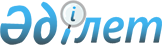 Об утверждении Правил подготовки и проведения отопительного сезона в Жамбылской областиРешение Жамбылского областного маслихата от 27 сентября 2013 года № 17-12. Зарегистрировано Департаментом юстиции Жамбылской области 29 октября 2013 года № 2031.
      Примечание РЦПИ.

      В тексте документа сохранена пунктуация и орфография оригинала.
      В соответствии с подпунктом 4-1) пункта 1 статьи 6 Закона Республики Казахстан от 23 января 2001 года "О местном государственном управлении и самоуправлении в Республике Казахстан" Жамбылский областной маслихат РЕШИЛ:
      1. Утвердить прилагаемые Правила подготовки и проведения отопительного сезона в Жамбылской области.
      2. Контроль за исполнением настоящего решения возложить на постоянную комиссию областного маслихата по вопросам развития отраслей промышленности, строительства, энергетики, транспорта, связи и предпринимательства.
      3. Настоящее решение вступает в силу со дня его государственной регистрации в органах юстиции и вводится в действие по истечении десяти календарных дней после дня их первого официального опубликования.
      СОГЛАСОВАНО
      Руководитель коммунального
государственного учреждения
"Управление строительства,
пассажирского транспорта и
автомобильных дорог акимата
Жамбылской области"
Байтелиев Р.Т.
27 сентября 2013 год.
      Руководитель коммунального
государственного учреждения
"Управление энергетики,
жилищно–коммунального хозяйства
акимата Жамбылской области"
Туяков Ж.Ш.
27 сентября 2013 год. Правила
подготовки и проведения отопительного сезона в Жамбылской области
1. Общие положения
      Настоящие Правила подготовки и проведения отопительного сезона в Жамбылской области (далее – Правила) разработаны на основании Закона Республики Казахстан от 23 января 2001 года "О местном государственном управлении и самоуправлении в Республике Казахстан", Закона Республики Казахстан от 13 января 2012 года "Об энергосбережении и повышении энергоэффективности", приказа Министра энергетики Республики Казахстан от 18 декабря 2014 года № 211 "Об утверждении Правил пользования тепловой энергией (зарегистрировано в Реестре государственной регистрации нормативных правовых актов за № 10234).
      Правила определяют порядок подготовки и проведения отопительного сезона в Жамбылской области.
      1. Правила координируют деятельность местных исполнительных органов, организаций жилищно-коммунального и топливно-энергетического комплекса Жамбылской области по подготовке объектов производственного, социального, жилищно-коммунального и топливно-энергетического комплекса области к отопительному сезону для обеспечения их устойчивого функционирования в период его прохождения.
      2. Предприятия и организации, входящие в жилищно-коммунальный и энергетический комплекс области, обеспечивают устойчивое теплоснабжение, электроснабжение, водоснабжение, газоснабжение, топливоснабжение и водоотведение потребителей, а также поддерживают необходимые параметры энергоносителей и обеспечивают нормативный температурный режим в жилых домах и зданиях с учетом их назначения.
      3. Подготовка объектов энергетического комплекса, жилищно-коммунального хозяйства и социальной сферы Жамбылской области к работе в осенне-зимних условиях осуществляется ежегодно.
      4. Общая координация подготовки и проведения отопительного сезона осуществляется региональным штабом, образуемой местным исполнительным органом области.
      5. Организация подготовки и проведения отопительного сезона в городах и районах области осуществляется городскими и районными штабами, образуемыми местными исполнительными органами городов и районов.
      6. Мероприятия по подготовке объектов энергетического комплекса, жилищно-коммунального хозяйства и социальной сферы области к отопительному сезону разрабатываются и представляются ежегодно в следующем порядке:
      1) предприятиями и организациями, входящими в энергетический комплекс, жилищно-коммунальное хозяйство и социальную сферу, по окончанию отопительного сезона разрабатываются мероприятия по подготовке объектов энергетического комплекса, жилищно-коммунального хозяйства и социальной сферы и представляются в местные исполнительные органы городов и районов;
      2) местными исполнительными органами городов и районов на основе представленных мероприятий разрабатываются и утверждаются мероприятия по подготовке объектов энергетического комплекса, жилищно-коммунального хозяйства и социальной сферы городов и районов и представляются в коммунальное государственное учреждение "Управление энергетики и жилищно-коммунального хозяйства акимата Жамбылской области".
      7. Отчеты по выполнению мероприятий по подготовке к отопительному сезону представляются еженедельно с 15 апреля по 1 октября в следующем порядке:
      1) предприятиями и организациями, входящими в энергетический комплекс, жилищно-коммунальное хозяйство и социальную сферу, в местные исполнительные органы городов и районов в виде отчетов по предприятиям и организациям;
      2) местными исполнительными органами городов и районов в коммунальное государственное учреждение "Управление энергетики и жилищно-коммунального хозяйства акимата Жамбылской области", в виде сводных отчетов по городам и районам;
      3) коммунальным государственным учреждением "Управление энергетики и жилищно-коммунального хозяйства акимата Жамбылской области" в акимат Жамбылской области, в виде сводного отчета по области.
      8. При невыполнении запланированных работ при подготовке к отопительному сезону к отчету прилагаются:
      1) справка с указанием причин невыполнения;
      2) принимаемые меры по исправлению ситуации;
      3) новые сроки выполнения работ.
      9. Взаимодействие оперативно-диспетчерских служб предприятий и организаций по вопросам энергообеспечения городов и районов определяется в соответствии с действующим законодательством Республики Казахстан.
      10. Взаимоотношения энергоснабжающих (энергопередающих) организаций с потребителями (абонентами) определяются заключенным между ними договором теплоснабжения (далее - Договором) и действующим законодательством Республики Казахстан.
      Сноска. Раздел 1 с изменениями, внесенными решением Жамбылского областного маслихата от 07.10.2016 № 5-12 (вводится в действие по истечении 10 календарных дней после дня его первого официального опубликования).

 2. Подготовка к отопительному сезону
      11. Подготовка к отопительному сезону включает:
      1) анализ недостатков, выявленных в предыдущем отопительном сезоне, разработку и выполнение мероприятий по их устранению;
      2) разработку и утверждение мероприятий по подготовке объектов энергетического комплекса, жилищно-коммунального хозяйства и социальной сферы области;
      3) проведение необходимых работ по реконструкции, капитальному и текущему ремонтам, испытаниям и промывкам на источниках теплоснабжения, инженерных сетях;
      4) подготовку топливных складов, создание нормативных запасов основного и резервного топлива на энергоисточниках;
      5) проведение работ по подготовке к отопительному сезону зданий (домов), профилактике, ремонту и замене оборудования внутридомовых систем.
      12. Кооперативы собственников квартир (помещений), органы управления кондоминиума:
      1) обеспечивают сохранность, безопасность, надлежащее техническое состояние и эксплуатацию внутридомовых инженерных сетей и сооружений, общедомовых приборов учета тепловой энергии;
      2) обеспечивают рациональное потребление услуг по теплоснабжению, используемых на общедомовые нужды, предотвращают теплопотери на внутридомовых инженерных сетях и сооружениях;
      3) уведомляют поставщика услуг по теплоснабжению о случаях нарушения целостности установленных пломб;
      4) обеспечивают беспрепятственный доступ представителей поставщика услуг по теплоснабжению к общедомовым приборам учета тепловой энергии, внутридомовым инженерным сетям и сооружениям;
      5) обеспечивают размещение на стендах информации об организациях, осуществляющих ремонт и обслуживание внутридомовых инженерных сетей и сооружений (название, контактные телефоны, телефоны аварийных служб), в местах, доступных для общего обозрения;
      6) принимают меры по обеспечению бесперебойной работы инженерного оборудования и коммуникаций объекта кондоминиума;
      7) заблаговременно уведомляют собственников (квартир, помещений) об отключении, испытании или ином изменении режима работы инженерных сетей, кроме случаев возникновения аварийных ситуаций;
      8) организовывают проведение собраний, письменных опросов собственников помещений (квартир);
      9) принимают меры по обеспечению бесперебойной работы санитарно-технического и инженерного оборудования объекта кондоминиума.
      13. В пределах охранных зон тепловых сетей без письменного согласия организаций, в ведении которых находятся эти сети, не допускается:
      1) производить строительные, монтажные и земляные работы любых объектов и сооружений;
      2) осуществлять погрузочно-разгрузочные работы, устраивать различного рода площадки, стоянки автомобильного транспорта, складировать разные материалы;
      3) сооружать ограждения и заборы;
      4) проводить поисковые и другие работы, связанные с устройством скважин и шурфов;
      5) совершать проезд машин и механизмов, имеющих общую высоту с грузом или без него от поверхности дороги или земли более 4,5 метра (под надземными трубопроводами, проложенными над автодорогами на эстакадах).
      При совпадении охранных зон тепловых сетей с полосами отвода железных и автомобильных дорог, охранными зонами других трубопроводов, линий связи, телекоммуникаций, кабелей, проведение работ, связанных с эксплуатацией этих объектов, на совпадающих участках территорий осуществляется заинтересованными организациями по согласованию между ними.
      Юридические и физические лица в охранных зонах тепловых сетей, находящихся в ведении организаций, выполняют требования, направленные на обеспечение сохранности и предотвращение нарушений безопасности.
      14. Ликвидация аварий на объектах энергетического комплекса, жилищно-коммунального хозяйства и социальной сферы осуществляется во взаимодействии с теплоснабжающими, теплопередающими и теплопотребляющими организациями, ремонтно-строительными, транспортными организациями.
      15. Организации, эксплуатирующие тепловые сети, производят в охранных зонах этих сетей работы, необходимые для их ремонта.
      Работы по предотвращению аварий или ликвидации их последствий на тепловых сетях, расположенных на земельных участках собственников и землепользователей, производятся с их уведомлением.
      После выполнения указанных работ, организации, в ведении которых находятся тепловые сети, приводят земельные участки в состояние, пригодное для их использования по целевому назначению.
      Приемка выполненных восстановительных работ тепловых сетей на дорогах осуществляется дорожными органами с участием организации, производящей ремонтные работы, и оформляется соответствующим актом.
      Сноска. Пункт 15 с изменениями, внесенными решениями Жамбылского областного маслихата от 07.10.2016 № 5-12 (вводится в действие по истечении десяти календарных дней после дня его первого официального опубликования); от 12.12.2019 №41-13 (вводится в действие по истечении десяти календарных дней после дня его первого официального опубликования).


      16. На источниках теплоснабжения и центральных тепловых пунктах ежегодно выполняются работы, необходимые для обеспечения нужд отопления в осенний период и в период прохождения зимнего максимума нагрузок и работы по планово-предупредительному ремонту.
      17. Граница ответственности между потребителем и энергопередающей или энергоснабжающей организацией за состояние и обслуживание систем теплоиспользования определяется их балансовой принадлежностью.
      18. При допуске к эксплуатации теплопотребляющих установок потребителей учитывается следующее:
      1) все вновь присоединяемые и реконструируемые системы теплопотребления выполняются в соответствии с проектной документацией, согласованной с энергопередающей и (или) энергопроизводящей организациями;
      2) до пуска в эксплуатацию и перед каждым отопительным сезоном теплопотребляющие установки проходят приемо-сдаточные технические испытания.
      Допуск систем теплопотребления в эксплуатацию возможен только при наличии у потребителя соответствующего подготовленного персонала и лица, ответственного за надежную и безопасную работу теплопотребляющих установок, либо договора на обслуживание со специализированной организацией, имеющей разрешение на такой вид деятельности.
      Энергопередающая и (или) энергопроизводящая организация выдает разрешение на постоянную эксплуатацию систем теплопотребления после их испытания, устранения выявленных при этом дефектов, получения заключения в экспертной организации и заключения Договора.
      19. Трубопроводы тепловых сетей до ввода их в эксплуатацию после монтажа, капитального ремонта и реконструкции подвергаются повторной промывке и гидравлическим (температурным) испытаниям.
      20. Готовность к отопительному сезону энергопроизводящих и энергопередающих организаций определяется на основании приказа Министра энергетики Республики Казахстан от 2 февраля 2015 года № 55 "Об утверждении Правил получения энергопроизводящими, энергопередающими организациями паспорта готовности к работе в осенне-зимний период (зарегистрировано в Реестре государственной регистрации нормативных правовых актов за № 10516)".
      Сноска. Пункт 20 с изменениями, внесенными решением Жамбылского областного маслихата от 07.10.2016 № 5-12 (вводится в действие по истечении 10 календарных дней после дня его первого официального опубликования).


      21. Организационные мероприятия по подготовке инженерных систем потребителей к отопительному сезону включают:
      1) назначение лица, ответственного за эксплуатацию инженерных сетей;
      2) подготовку лиц, ответственных за эксплуатацию инженерных сетей:
      проведение их обучения и проверку знания технической эксплуатации инженерных сетей, техники безопасности;
      3) подготовку полного пакета технической документации;
      4) проведение проверки контрольно-измерительных приборов и приборов коммерческого учета;
      5) выполнение тепловой изоляции всех трубопроводов теплоснабжения и горячей воды в пределах подвальных и чердачных помещений;
      6) ремонт входных дверей подъездов и подвалов;
      7) закрытие окон чердаков и подвалов;
      8) восстановление двойного остекления окон лестничных клеток;
      9) восстановление и включение в работу отопления лестничных клеток;
      10) организацию обеспечения утепления квартир жильцами;
      11) проведение ремонта помещения теплового пункта: побелка, покраска, обеспечение необходимого освещения и надежного запирания;
      12) восстановление теплоизоляции наружных трубопроводов и арматуры;
      13) проведение ревизии и ремонта всей установленной запорной, регулирующей арматуры теплоиспользующих установок;
      14) проверку технических термометров, очистку гильзы с последующей заливкой технического масла;
      15) проведение гидропневматической промывки с механической очисткой элементов систем теплопотребления по окончании отопительного сезона;
      16) проведение наладочных мероприятий;
      17) установку опломбированных, поверенных манометров;
      18) проведение гидравлического испытания систем теплопотребления всех элементов на механическую прочность и гидравлическую плотность системы теплопотребления (гидравлическая опрессовка).
      22. Арендатор либо собственник подвальных помещений, по которым проходят инженерные сети, обеспечивает свободный доступ персоналу организации, производящей ремонтные и эксплуатационные работы.
      23. Приемка систем теплопотребления жилых и общественных зданий, после выполнения работ, осуществляется теплоснабжающей организацией и оформляется актом технической готовности.
      Системы теплопотребления, не принятые по акту технической готовности, считаются не подготовленными к отопительному сезону и подлежат повторному техническому обследованию.
      24. Включение системы теплопотребления не допускается без выполнения потребителем комплекса мероприятий по подготовке к отопительному сезону и оформления акта технической готовности, выданного энергоснабжающей и (или) энергопередающей организацией, и получения заключения экспертной организации, кроме случаев плановых ремонтов, аварийно-восстановительных работ.
      25. Потребительские свойства и режим предоставления тепловой энергии должны соответствовать требованиям, установленным действующей нормативно-технической документацией. 3. Опробование систем теплоснабжения
      26. Для проверки готовности источников теплоснабжения, тепловых сетей к началу отопительного сезона и выявления скрытых дефектов проводится техническое диагностирование систем теплоснабжения.
      27. Для включения оборудования теплоисточников и подключения зданий (домов) производятся следующие работы:
      1) на теплоисточниках выполняются работы по сборке схем теплофикационного оборудования, расконсервированию и опробованию оборудования, заполнению водой и постановке под давление подающего и обратного трубопроводов тепловых сетей и установлению циркуляции;
      2) на внутридомовых системах производятся работы по установке пускового положения арматуры, заполнению подводящих трубопроводов и систем теплоснабжения водой, проверке наличия проверенных контрольно-измерительных приборов и регуляторов;
      3) подключение теплоисточников и зданий в строгом соответствии с графиками подключения систем теплоснабжения, согласованными с местными исполнительными органами городов и районов.
      28. Пуск и опробование магистральных и распределительных тепловых сетей производятся пусконаладочной бригадой.
      До пуска проверяются исправность оборудования запускаемого участка сети, наличие актов испытаний, промывки и приемки.
      29. Выявленные в процессе опробования замечания по тепловым сетям, источникам теплоснабжения устраняются до начала отопительного сезона. 4. Отопительный сезон
      30. Теплоснабжающим организациям рекомендуется разрабатывать и согласовывать ежегодно до 1 сентября с местными исполнительными органами городов и районов графики опробования, подключения систем теплоснабжения и расчетные графики гидравлических и температурных параметров, в соответствии с которыми обеспечивается подача потребителям теплоносителя (воды и пара) установленных параметров.
      В графиках подключения систем теплоснабжения соблюдается следующая очередность подключения потребителей:
      1) детские, лечебные и учебные заведения;
      2) жилые здания, гостиницы, общежития;
      3) общественные и бытовые здания, здания учреждений культуры, административные здания, промышленные предприятия и прочие здания.
      При определении количества одновременно заполняемых внутридомовых систем необходимо учитывать обеспеченность источников теплоснабжения хозяйственно-питьевой водой, производительность водоподготовки и подпиточных устройств.
      31. После подключения всех зданий (домов), эксплуатирующие организации проводят проверку состояния оборудования и первичную регулировку внутридомовых систем.
      32. Недостатки в работе источников теплоснабжения, тепловых сетей и внутридомовых систем, выявленные в процессе эксплуатации, устраняются до начала отопительного сезона.
      33. Во время отопительного сезона теплоснабжающая организация, согласно Договору, обеспечивает:
      1) предоставление равных условий для всех потребителей услуг по теплоснабжению;
      2) поддержание на границе раздела балансовой принадлежности тепловых сетей параметров тепловой энергии;
      3) предоставление потребителю услуги по теплоснабжению соответствующего качества.
      34. С объявлением отопительного сезона:
      1) определяется схема оповещения, устанавливается дежурство ответственных работников объектов жилищно-коммунального и энергетического комплекса области;
      2) приводятся в готовность аварийно-восстановительные бригады на предприятиях;
      3) персоналом организаций, эксплуатирующих здания (дома), организуются периодический обход и контроль за работой систем теплоносителя и состоянием утепления зданий;
      4) на источниках теплоснабжения проверяются работа резервного и аварийного оборудования, наличие инструмента, материалов и запасных частей.
      35. С объявлением аварийной ситуации на теплоисточнике и тепловых сетях:
      1) на всех объектах жилищно-коммунального и энергетического комплекса вводится круглосуточное дежурство;
      2) на предприятиях и в организациях вводится повышенная готовность вспомогательных аварийно-восстановительных бригад, обеспеченных механизмами и материалами для использования в аварийных ситуациях. 5. Завершение отопительного сезона и обеспечение горячего водоснабжения в межотопительный период
      36. Окончание отопительного сезона объявляется ежегодно.
      37. После окончания отопительного сезона организации, эксплуатирующие здания (дома), отключают систему центрального отопления и обеспечивают работу систем горячего водоснабжения по летней схеме.
      38. В межотопительный период теплоснабжающие организации обеспечивают горячее водоснабжение потребителей по утвержденной схеме работы оборудования источников тепла и тепловых сетей. Температура воды, подаваемой к водоразборным точкам (кранам, смесителям), должна отвечать требованиям технических и санитарных норм. Не допускаются перерывы в подаче горячей воды больше сроков, установленных графиками, согласованными с местными исполнительными органами, на время, необходимое для ремонта установок горячего водоснабжения на источниках теплоснабжения, подготовки элеваторных узлов, автоматизированных тепловых пунктов и внутридомовых систем.
      39. Ремонт тепловых сетей, тепловых пунктов и систем теплопотребления рекомендуется производить ежегодно до 1 сентября. 6. Ответственность за нарушение Правил
      40. Ответственность за нарушение Правил устанавливается в соответствии с действующим законодательством Республики Казахстан.
					© 2012. РГП на ПХВ «Институт законодательства и правовой информации Республики Казахстан» Министерства юстиции Республики Казахстан
				
      Председатель сессии 

Секретарь

      областного маслихата 

областного маслихата

      Г. Кемелкулова 

Б. Карашолаков
Утверждено решением
Жамбылского областного маслихата
от 27 сентября 2013 года № 17-12